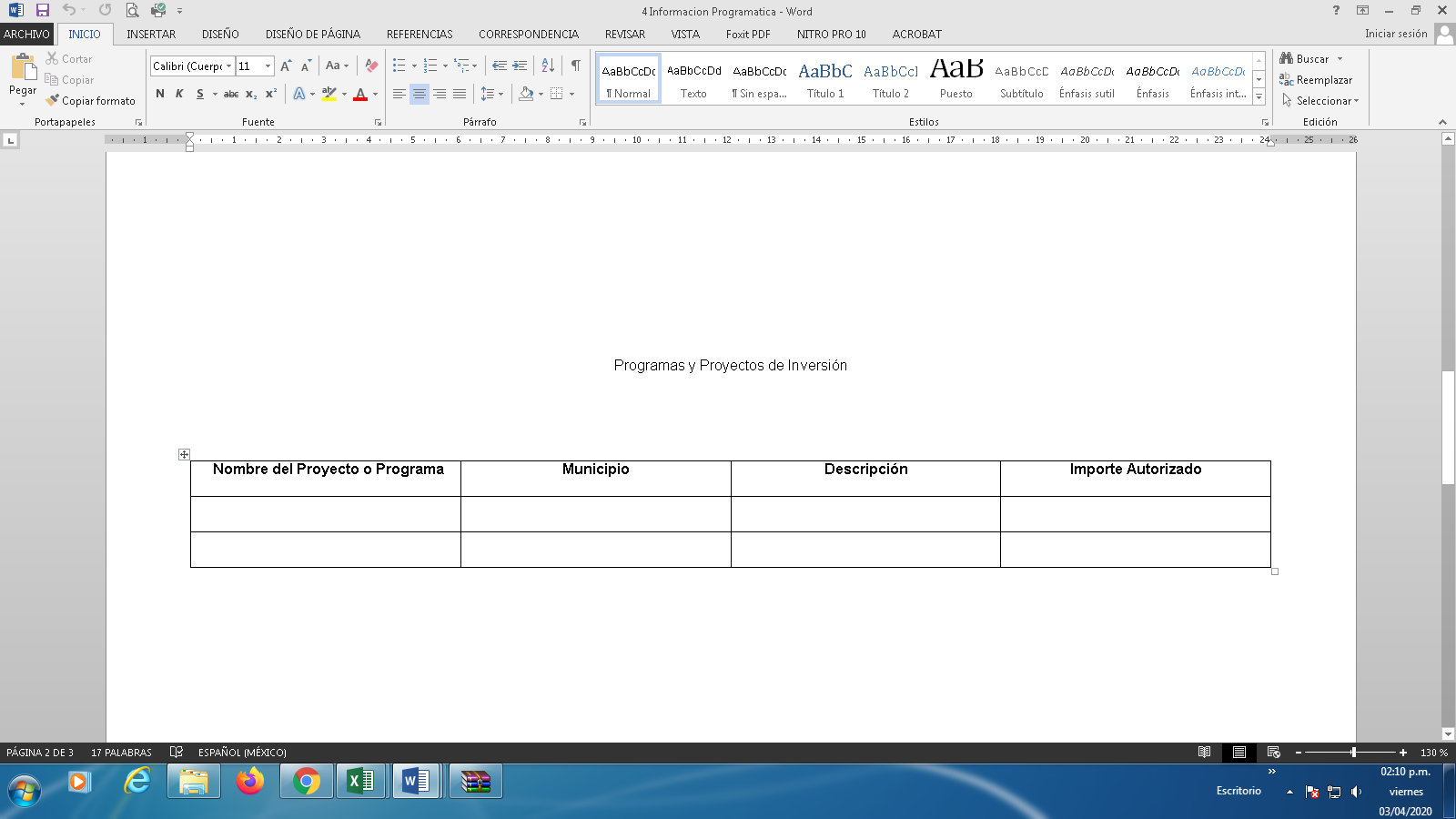 TRIMESTRE A REPORTAR: JULIO - SEPTIEMBRETRIMESTRE A REPORTAR: JULIO - SEPTIEMBRETRIMESTRE A REPORTAR: JULIO - SEPTIEMBRETRIMESTRE A REPORTAR: JULIO - SEPTIEMBRETRIMESTRE A REPORTAR: JULIO - SEPTIEMBREENE-MARENE-MARABR-JUNABR-JUNJUL-SEPTJUL-SEPTOCT-DICOCT-DICNo.NIVELINDICADORTIPO DE INDICADORMÉTODO DE CÁLCULONUMERADORDENOMINADOR PROGRAMADO %1°TRIMESTRE1°TRIMESTRE2°TRIMESTRE2°TRIMESTRE3°TRIMESTRE3°TRIMESTRE4°TRIMESTRE4°TRIMESTREALCANZADOJUSTIFICACION DE VARIACIONESNo.NIVELINDICADORTIPO DE INDICADORMÉTODO DE CÁLCULONUMERADORDENOMINADOR PROGRAMADO %C%C%C%C%META (%)JUSTIFICACION DE VARIACIONES1FINPorcentaje de abandono escolar del nivel secundaria en la entidad federativa, en centros de trabajo federalizados.Estratégico[((Matrícula total en educación secundaria en el ciclo escolar t - Alumnos Egresados de secundaria en el ciclo escolar t) - (Matrícula total en educación secundaria en el ciclo escolar t+1 - Alumnos Nuevo Ingreso a 1o de secundaria en el ciclo escolar t+1)) / Matrícula total en educación secundaria en el ciclo escolar t] x1001,139623081.82802---------PROGRAMADO AL 4TO TRIMESTRE DEBIDO A SU NATURALEZA2FINTasa bruta de escolarización del nivel primaria en la entidad federativa en centros de trabajo federalizados.Estratégico(Matrícula total en educación primaria atendida en centros de trabajo federalizados del estado en el año t/ Población de 6 a 11 años en el estado en el año t) x 10098,49614673167.12692---------PROGRAMADO AL 4TO TRIMESTRE DEBIDO A SU NATURALEZA3FINPorcentaje de abandono escolar del nivel primaria en la entidad federativa, en centros de trabajo federalizados.Estratégico[((Matrícula total en educación primaria en el ciclo escolar t - Alumnos Egresados de primaria en el ciclo escolar t) - (Matrícula total en educación primaria en el ciclo escolar t+1 - Alumnos Nuevo Ingreso a 1o de primaria en el ciclo escolar t+1)) / Matrícula total en educación primaria en el ciclo escolar t] x100-6099654-0.06021---------PROGRAMADO AL 4TO TRIMESTRE DEBIDO A SU NATURALEZA4FINTasa bruta de escolarización del nivel secundaria en la entidad federativa en centros de trabajo federalizados.Estratégico(Matrícula total en educación secundaria atendida en centros de trabajo federalizados del estado en el año t/ Población de 12 a 14 años en el estado en el año t) x 10061,93574,33383.312---------PROGRAMADO AL 4TO TRIMESTRE DEBIDO A SU NATURALEZA5FINTasa bruta de escolarización del nivel preescolar en la entidad federativa en centros de trabajo federalizados.Estratégico(Matrícula total en educación preescolar atendida en centros de trabajo federalizados del estado en el año t/ Población de 3 a 5 años en el estado en el año t) x 10029,68072,62340.8686---------PROGRAMADO AL 4TO TRIMESTRE DEBIDO A SU NATURALEZA6PROPÓSITOEficiencia terminal en educación primariaEstratégico(Número de alumnos egresados de la educación primaria en el ciclo escolar t / Alumnos de nuevo ingreso a primer grado de primaria en el ciclo escolar t-5) X 10016,58816,261102.01095---------PROGRAMADO AL 4TO TRIMESTRE DEBIDO A SU NATURALEZA7PROPÓSITOEficiencia terminal en educación secundariaEstratégico(Número de alumnos egresados de la educación secundaria en el ciclo escolar t / Alumnos de nuevo ingreso a primer grado de secundaria en el ciclo escolar t-2 ) X 10020,30121,61493.92523---------PROGRAMADO AL 4TO TRIMESTRE DEBIDO A SU NATURALEZA8COMPONENTETasa de variación de beneficiarios atendidos en centros de trabajo federalizados del nivel preescolar en la entidad federativa.Estratégico[(Matrícula total al inicio de cursos en educación preescolar de 3 a 5 años atendida en los servicios educativos federalizados del estado en el año t / Matrícula total al inicio de cursos en educación preescolar de 3 a 5 años atendida en los servicios educativos federalizados del estado en el año t-1) -1] x10029,04829,135-0.29861---------PROGRAMADO AL 4TO TRIMESTRE DEBIDO A SU NATURALEZA9COMPONENTETasa de variación de beneficiarios atendidos en centros de trabajo federalizados del nivel primaria en la entidad federativa.Estratégico[(Matrícula total al inicio de cursos en educación primaria de 6 a 11 años atendida en los servicios educativos federalizados del estado en el año t) / Matrícula total al inicio de cursos en educación primaria de 6 a 11 años atendida en los servicios educativos federalizados del estado en el año t-1) -1] x10093,15493,973-0.87153---------PROGRAMADO AL 4TO TRIMESTRE DEBIDO A SU NATURALEZA10COMPONENTETasa de variación de beneficiarios atendidos en centros de trabajo federalizados del nivel secundaria en la entidad federativa.Estratégico[(Matrícula total al inicio de cursos en educación secundaria de 12 a 14 años atendida en los servicios educativos federalizados en el estado en el año t) / Matrícula total al inicio de cursos en educación secundaria de 12 a 14 años atendida en los servicios educativos federalizados en el estado en el año t-1)-1] x10054,59054,992-0.73102---------PROGRAMADO AL 4TO TRIMESTRE DEBIDO A SU NATURALEZA11ACTIVIDADPorcentaje de alumnos matriculados en educación preescolar atendidos en centros de trabajo federalizados.Gestión(Alumnos matriculados atendidos en centros de trabajo federalizado en nivel preescolar en el año t/Total de alumnos matriculados en el nivel preescolar atendidos por la entidad federativa en el año t) x 10029,68049,54559.90514---------PROGRAMADO AL 4TO TRIMESTRE DEBIDO A SU NATURALEZA12ACTIVIDADPorcentaje de alumnos matriculados en educación primaria atendidos en centros de trabajo federalizados.Gestión(Alumnos matriculados atendidos en centros de trabajo federalizado en nivel primaria en el año t / Total de alumnos matriculados en el nivel primaria atendidos por la entidad federativa en el año t) x 10098,496148,30666.41404---------PROGRAMADO AL 4TO TRIMESTRE DEBIDO A SU NATURALEZA13ACTIVIDADPorcentaje de alumnos matriculados en educación secundaria atendidos en centros de trabajo federalizados.Gestión(Alumnos matriculados atendidos en centros de trabajo federalizado en nivel secundaria en el año t / Total de alumnos matriculados en el nivel secundaria atendidos por la entidad federativa en el año t) x 100 61,93573,41884.35942---------PROGRAMADO AL 4TO TRIMESTRE DEBIDO A SU NATURALEZA